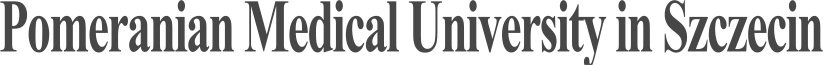 SYLLABUS of the MODULE (SUBJECT)General InformationDetailed information* Selected examples of methods of assessment:EP – written examinationEU – oral examinationET – test examinationEPR – practical examinationK – colloqiumR – reportS – practical skills assessmentRZĆ – practical classes report, incl. discussion on resultsO – student’s active participation and attitude assessment SL – lab reportSP – case studyPS - assessment of student’s ability to work independently W – entry testPM – multimedial presentationotherModule title: Jurisdiction 22/23Module title: Jurisdiction 22/23Module typeObligatory (wybrać)Faculty PMUFaculty of Medicine and DentistryMajorMedicineLevel of studylong-cycle (S2J)Mode of studyfull-time studiesYear of studies, semesteryearVI, ECTS credits (incl. semester breakdown)1Type/s of traininglectures (12h) /seminars (32h)/ practical/ (wybrać)Form of assessmentgraded assessment:descriptivetestpracticaloralnon-graded assessmentfinal examinationdescriptivetestpracticaloralHead of the Department/ Clinic, UnitDr hab. n.med. Tomasz Olszowski: tomasz.olszowski@pum.edu.plTutor responsible for the module Prof. dr hab. n. med Artur Mierzecki Department’s/ Clinic’s/ Unit’s websiteZakład Higieny i Epidemiologii tel. 91 466 16 38 https://old.pum.edu.pl/wydzialy/wydzial-medycyny-i-stomatologii/zaklad-higieny-i-epidemiologiiLanguageEnglishModule objectives Module objectives To gain the knowledge of:Current law regarding medical and dental practice, as well as correct rules of Medical Jurisdiction.Rules of Medical Jurisdiction and its contribution in the health care costsRules of Jurisdiction documentationPrerequisite /essentialrequirementsKnowledgeBasic knowledge about the Code of Medical Ethics and about the law of  public health insurancePrerequisite /essentialrequirementsSkillsAbility to define basic terms in the field of prevention, health and disease Prerequisite /essentialrequirementsCompetences Habit of self-education, group workingDescription of the learning outcomes for the subject /moduleDescription of the learning outcomes for the subject /moduleDescription of the learning outcomes for the subject /moduleDescription of the learning outcomes for the subject /moduleDescription of the learning outcomes for the subject /moduleDescription of the learning outcomes for the subject /moduleDescription of the learning outcomes for the subject /moduleDescription of the learning outcomes for the subject /moduleDescription of the learning outcomes for the subject /moduleDescription of the learning outcomes for the subject /moduleDescription of the learning outcomes for the subject /moduleDescription of the learning outcomes for the subject /moduleDescription of the learning outcomes for the subject /moduleNo. of   learning outcome Student, who has passed the  (subject)Knows /is able to /can:Student, who has passed the  (subject)Knows /is able to /can:SYMBOL (referring  the standards) ZEKSYMBOL (referring  the standards) ZEKSYMBOL (referring  the standards) ZEKMethod of verification of learning outcomesMethod of verification of learning outcomesMethod of verification of learning outcomesMethod of verification of learning outcomesMethod of verification of learning outcomesW01understands the operation of medical institutions and doctor’s social roleunderstands the operation of medical institutions and doctor’s social roleK_D.W6K_D.W6K_D.W6Test, RTest, RTest, RTest, RTest, RW02knows legislation regarding health care services, patients’ rights, bases of medical practice and regulation of medical practice     knows legislation regarding health care services, patients’ rights, bases of medical practice and regulation of medical practice     K_G.W6K_G.W6K_G.W6Test, RTest, RTest, RTest, RTest, RW03knows basic laws governing organization and financing of health service, general health insurance and organizational principles of health service entities knows basic laws governing organization and financing of health service, general health insurance and organizational principles of health service entities K-G.W7K-G.W7K-G.W7Test, RTest, RTest, RTest, RTest, RW04knows principles of professional confidentiality   knows principles of professional confidentiality   K_G.W12K_G.W12K_G.W12Test, RTest, RTest, RTest, RTest, RW05rules of providing benefits in case of disease, maternity, accidents at work and occupational diseasesrules of providing benefits in case of disease, maternity, accidents at work and occupational diseasesTest, RTest, RTest, RTest, RTest, RW06rules of certification regarding temporary disability for work and pension purposesrules of certification regarding temporary disability for work and pension purposesTest, RTest, RTest, RTest, RTest, RW07rules of keeping, storing and making  medical records available to public and protection of personal datarules of keeping, storing and making  medical records available to public and protection of personal dataTest, RTest, RTest, RTest, RTest, RU01keeps medical documentation    keeps medical documentation    K_E.U38K_E.U38K_E.U38OOOOOU02complies with professional role modelscomplies with professional role modelsK_D.U12K_D.U12K_D.U12OOOOOU03has ability to recognize ethical dimensions of medical decisions and distinguish factual aspects from normative ones   has ability to recognize ethical dimensions of medical decisions and distinguish factual aspects from normative ones   K_D.U13K_D.U13K_D.U13OOOOOU04explains basic rights of persons provided with health care and legal bases for medical services   explains basic rights of persons provided with health care and legal bases for medical services   K_G.U3K_G.U3K_G.U3OOOOOU05applies regulations regarding issue of medical certificates for patients, their families and third parties   applies regulations regarding issue of medical certificates for patients, their families and third parties   K_G.U4K_G.U4K_G.U4OOOOOK01can form opinions on different aspects of professional activity    can form opinions on different aspects of professional activity    K_K06K_K06K_K06OOOOOK02is aware of patients’ rights   is aware of patients’ rights   K_K11K_K11K_K11OOOOOK03respects patients/customers/social groups and makes decisions in their best interestrespects patients/customers/social groups and makes decisions in their best interestK_K20K_K20K_K20OOOOOTable presenting LEARNING OUTCOMES in relation to the form of classesTable presenting LEARNING OUTCOMES in relation to the form of classesTable presenting LEARNING OUTCOMES in relation to the form of classesTable presenting LEARNING OUTCOMES in relation to the form of classesTable presenting LEARNING OUTCOMES in relation to the form of classesTable presenting LEARNING OUTCOMES in relation to the form of classesTable presenting LEARNING OUTCOMES in relation to the form of classesTable presenting LEARNING OUTCOMES in relation to the form of classesTable presenting LEARNING OUTCOMES in relation to the form of classesTable presenting LEARNING OUTCOMES in relation to the form of classesTable presenting LEARNING OUTCOMES in relation to the form of classesTable presenting LEARNING OUTCOMES in relation to the form of classesTable presenting LEARNING OUTCOMES in relation to the form of classesNo. of learning outcomeNo. of learning outcomeLearning outcomesLearning outcomesType of trainingType of trainingType of trainingType of trainingType of trainingType of trainingType of trainingType of trainingType of trainingNo. of learning outcomeNo. of learning outcomeLearning outcomesLearning outcomesLectureSeminarSeminarPractical classesClinical classesSimulationsE-learningE-learningOther…W01W01K_D.W6K_D.W6XXW02W02K_G.W6K_G.W6XXW03W03K-G.W7K-G.W7XXW04W04K_G.W12K_G.W12XXW05W05XXW06W06XXW07W07XXU01U01K_E.U38K_E.U38XXU02U02K_D.U12K_D.U12XXU03U03K_D.U13K_D.U13XXU04U04K_G.U3K_G.U3XXU05U05K_G.U4K_G.U4XXK01K01K_K06K_K06XXK02K02K_K11K_K11XXK03K03K_K20K_K20XXTable presenting TEACHING PROGRAMMETable presenting TEACHING PROGRAMMETable presenting TEACHING PROGRAMMETable presenting TEACHING PROGRAMMENo. of a teaching programmeTeaching programmeNo. of hoursReferences to learning outcomesTK01Issuance of medical  opinions 1W01, U03, K01TK02Elements of medical certification1W1, W2, W4, K03TK03Health checks of workers – initial, periodic and follow-up1W03, W3, U01, U04, U05TK04Issuance of medical opinions for the needs of social insurances1W05, UO4, U05, U06, U08, K02, K03TK05Issuance of medical opinions – temporary inability to work1U08, K02, K03TK06Pensions for inability to work1W06, W07, U01, U02, U03, U05, K02TK07Benefits in regard to accidents at work and occupational diseases1W05, W07, U01, U02, U03, U05, K02TK08Health checks of drivers and candidates to become drivers1W03, U01, U04, U05, TK9Jurisdiction in mother and child care1W05, U01, U02, U03, U05, K02TK10Documentation in Jurisdiction – p. I1W03, W07, U02, K01TK11Documentation in Jurisdiction – p. II1W04, W07,U02, K01TK12Jurisdiction of farmers – chosen aspects1W04, U04, K03TK13Judicature concerning disability and incapacity for independent existence1W06, U04, U05, K02TK 14Jurisdiction of specific groups of patients – uniformed services1W02,W03, U04TK15Chosen problems in Jurisdiction; Summary1BooklistBooklistBooklistBooklistBooklistObligatory literature:Obligatory literature:Obligatory literature:Obligatory literature:Obligatory literature:Laing J, McHale J. Principles of medical law. Oxford University Press. Oxford 2017.Veith K. The jurisdiction of medical law. Routledge, London 2007.Wilmowska-Pietruszyńska A. Orzecznictwo lekarskie. [in Polish]. Erda urban & Partner. Wrocław 2017.Laing J, McHale J. Principles of medical law. Oxford University Press. Oxford 2017.Veith K. The jurisdiction of medical law. Routledge, London 2007.Wilmowska-Pietruszyńska A. Orzecznictwo lekarskie. [in Polish]. Erda urban & Partner. Wrocław 2017.Laing J, McHale J. Principles of medical law. Oxford University Press. Oxford 2017.Veith K. The jurisdiction of medical law. Routledge, London 2007.Wilmowska-Pietruszyńska A. Orzecznictwo lekarskie. [in Polish]. Erda urban & Partner. Wrocław 2017.Laing J, McHale J. Principles of medical law. Oxford University Press. Oxford 2017.Veith K. The jurisdiction of medical law. Routledge, London 2007.Wilmowska-Pietruszyńska A. Orzecznictwo lekarskie. [in Polish]. Erda urban & Partner. Wrocław 2017.Laing J, McHale J. Principles of medical law. Oxford University Press. Oxford 2017.Veith K. The jurisdiction of medical law. Routledge, London 2007.Wilmowska-Pietruszyńska A. Orzecznictwo lekarskie. [in Polish]. Erda urban & Partner. Wrocław 2017.Student’s workload (balance sheet of  ECTS points)Student’s workload (balance sheet of  ECTS points)Student’s workload (balance sheet of  ECTS points)Student’s workload (balance sheet of  ECTS points)Form of student’s activity (in-class participation; activeness, produce a report, etc.)Student’s workload [h]Student’s workload [h]Student’s workload [h]Form of student’s activity (in-class participation; activeness, produce a report, etc.)TutorStudentAverageContact hours with the tutor1515Time spent on preparation to seminars/ practical classess1515Time spent on reading recommended literature150Time spent on writing report/making project00Time spent on preparing to colloqium/ entry test00Time spent on preparing to examOther …..Student’s workload in total30ECTS points for the subject    1    1    1Remarks Remarks Remarks Remarks 